Нақты өндірістік жұмыс көлемін және негізгі қорлардың тозу дәрежесін көрсетіңіз:Сіздің компания негізгі қорларды жаңартуды(модернизация) жоспарлап отыр ма? Иә ЖоқЕгер иә болса, онда қандай есебінен? Меншікті қаражат Жеке инвестицияларды тарту Несие беру Мемлекеттік-жекеменшік әріптестікМемлекеттік ынталандыру шаралары:индустриялық-инновациялық жобаларды қоса қаржыландыру лизингтік қаржыландыру қаржы институттары арқылы несие беру өнеркәсіптік грант Басқа ________________________________________________________________________________________________________________________________________________________________Сіздің кәсіпорыныңыздағы өндірістік құрал-жабдықтардың тозуының артуына әкелетін негізгі факторлар қандай? Қарқынды пайдалану. Сәйкес емес техникалық қызмет көрсету. Персоналды оқытудың болмауы. Ескірген технологияларды пайдалану. Агрессивті жағдайларда пайдалану. Қосалқы бөлшектердің болмауы. Тиімсіз өндірісті жоспарлау. Қаржылық шектеулер Тозу қалыпты шектерде қалады және дереу араласуды қажет етпейдіМемлекет тарапынан көрсетілген шаралардың қайсысы кәсіпорындардың негізгі қорларын жаңартуға көмектесе алады? Салық демалыстары Салық шегерімдері (амортизацияның максималды мөлшерлемесін арттырудан басқа) Несиелер бойынша төмендетілген пайыздық мөлшерлемелер Мемлекеттік-жекеменшік әріптестік Инвестициялық келісімшарттар Ұзақ мерзімді келісімшарттар Инновациялық грант Өнеркәсіптік грант Оффтейк келісімшарттары Цифрлық технологияларды енгізуге, технологиялық процестерді жетілдіруге және өндірісті ұйымдастыру тиімділігін арттыруға жұмсалған шығындардың бір бөлігін өтеуОтандық өңделген тауарларды жылжыту бойынша шығындардың бір бөлігін өтеуЖермен қамтамасыз ету Дайын инфрақұрылыммен қамтамасыз ету (өндірістік үй-жайлар) Басқа ______________________________________________________________________________________________________________________________________________________________________________________________________________________________________Кәсіпорыныңыздың пайдасының өсу факторларын көрсетіңіз: (бірнеше жауаптар болуы мүмкін):Экспортқа шыуЭкспорт географиясын кеңейтуЖергілікті нарықта сату көлемінің артуыБағаның өсуіне байланысты сату көлемінің артуыЖаңа өнімдерді/қызметтерді дамыту арқылы сату көлемін арттыруНегізгі капиталға инвестицияны ұлғайтуҚызметкерлердің біліктілігін арттыруҚұрамдас бөліктердің немесе шикізаттың сапасын арттыруТөмендетілген шығындар: Логистика Импорттау Экспорттау Шикізат Керек-жарақтар Инфрақұрылым (сумен жабдықтау, электр энергиясы, телекоммуникация және т.б.)Персонал шығындарын азайтуӨндірістік технологияларды (оның ішінде цифрлық) енгізу арқылы өндірісті жетілдіруҮнемді өндірісті енгізу арқылы өндірісті жақсартуБасқа (көрсетіңіз) ________________________________________________________________________________________________________________________________________________Кәсіпорыныңыздың кірісінің төмендеуінің себептерін көрсетіңіз: (бірнеше жауаптар болуы мүмкін):Тауарлар мен қызметтер өндірісінің қысқаруыШикізат тапшылығыМатериалдардың жетіспеушілігіКомпоненттердің болмауыЭкспорттың төмендеуіІшкі нарықтағы сұраныстың төмендеуіБілікті жұмысшылардың жетіспеушілігіЛогистика мәселесіНегізгі құралдардың амортизациясыСату желісін қалыптастыру механизмінің төмен деңгейіҚарыз жүктемесіШетелдік және отандық кәсіпорындар арасындағы бәсекелестіктің күшеюіНегізгі капиталға инвестицияның тапшылығыШикізаттарды, материалдарды, жинақтауыштарды сатып алуға кеткен шығындардың артуыПерсонал шығындарының артуыЖанармай мен коммуналдық қызметтерге (электр энергиясы, газ және т.б.) шығындардың өсуі.Басқа (көрсетіңіз) ______________________________________________________________________________________________________________________________________Кәсіпорында бәсекеге қабілеттілікті арттыру үшін қандай шаралар қолданылады?(бірнеше жауап болуы мүмкін)?Тұтынушы сұранысын зерттеуШығындарды азайтуБәсекелестерді зерттеуТауарлар мен қызметтердің сапасын арттыруТауарлардың жаңа түрлерін жасауЖабдықты жаңғыртуЖаңа жабдықты сатып алуЖаңа технологияларды енгізуЖоғары сапалы тауарларды сатып алуКадрларды дамытуЖаңа әрекеттерді енгізуФранчайзингті қолдануБасқа (көрсетіңіз) ______________________________________________________________________________________________________________________________________8. Келесі ресурстардың қолжетімділігін бағалаңыз:9. Соңғы 5 жылда келесі факторлар бойынша шығындардың өзгеруін көрсетіңіз?10. Инвестициялық ортаның артықшылықтарын (күшті жақтарын) көрсетіңіз.(Қолданатындардың барлығын таңдаңыз) Тұрақты саяси-әлеуметтік жағдай Нарық ауқымы/өсу әлеуеті Жердің/кеңсе алаңының болуы, төмен жер/жалдау бағасы Инфрақұрылымның болуы (электр энергиясы, көлік, телекоммуникация және т.б.) Бизнес құрудың қарапайымдылығы (тіркеуден өнімді сатуға дейін) Серіктес компаниялардың үлкен таңдауы (жеткізушілер) Шығындардың аздығына байланысты персоналдың болуы Жоғары білікті қызметкерлер Салық жеңілдіктері (корпоративтік салық, экспорттық/импорттық кедендік баждар және т.б.) Көптеген инвестициялық ынталандыру схемалары Үкіметпен өзара іс-қимыл рәсімдерінің тиімділігі. билік Ағылшын тілінің таралуы Шетелдік кадрлар үшін қолайлы жағдай Хабарсыз Басқа ______________________________________________________________________________________________________________________________________________________________________________________________________________________________________11. Инвестициялық ортаның кемшіліктерін (мәселелерін) көрсетіңіз?(Қолданатындардың барлығын таңдаңыз) Тұрақсыз саяси және әлеуметтік жағдайлар Жердің/кеңсе алаңының жетіспеушілігі, жер бағасының/жалдау ақысының өсуі Нашар дамыған инфрақұрылым (электрмен жабдықтау, көлік, байланыс және т.б.) Жергілікті өзін-өзі басқарудың анық емес саясаты Күрделі әкімшілік рәсімдер (рұқсат алу және т.б.) Кешенді салық процедуралары Экономикалық жүйенің дамымауы Құқықтық жүйенің дамымауы Шетелдік инвестицияны шектеу, оның ішінде шетел капиталының үлесін шектеу Зияткерлік меншік құқықтарының қорғалмауы Кедендік тарифтердің деңгейін төмендету Хабарсыз Басқа ____________________________________________________________________________________________________________________________________________________________________________________________________________________________12. Дайын өнімді өндіруге арналған шикізат/компоненттер көздерін көрсетіңіз?13. Шикізат/компоненттерді әкелу себептерін көрсетіңіз?(бірнеше жауап болуы мүмкін)14. Өнімдеріңізге сұраныс деңгейін көрсетіңіз?15. Ішкі нарықта өнімді өткізудегі кедергілерді көрсетіңіз(бірнеше жауап беруге болады) заңнаманың жетілмегендігі (қайсысын көрсетіңіз) _______________________________________	______________________________________________________________________ өнімді тасымалдауға жоғары тарифтер сатып алынатын шикізат пен компоненттердің жоғары құны	 көлік, логистика және сауда инфрақұрылымының болмауы нарықтағы жоғары бәсекелестік	 ұқсас импорттық өнімдердің төмен құны басқа (көрсетіңіз) _____________________________________________________________________________________________________________________________________________________16. СЫРТҚЫ НАРЫҚТАРДА өнімді өткізудегі кедергілерді көрсетіңіз (бірнеше жауап беруге болады және толығырақ төмендегі түсініктемелерде)СЫРТҚЫ НАРЫҚТАРДА өнімді сату кезінде кедергілерге тап болсаңыз, оларға сипаттама беріңіз: ______________________________________________________________________________________________________________________________________________________________________________________________________________________________________________________________________________________________________________________________________________________________________________________________________________________________________________________________________17. Сіздің компанияңыз еркін сауда аймақтарында қандай проблемаларға тап болады?(бұдан әрі - ЕСА)? (бірнеше жауап беруге болады)18. Сіздің компанияңыз ЕАЭО аясында Вьетнам, Сингапур және Сербиямен еркін сауда келісімін құрудан пайда көрді ме?Мен бұл елдермен еркін сауда аймағын құру туралы келісімнің жасалғанын білмеймінИә, компанияның еркін сауда келісімі жасалған елдерге экспорттық жеткізілімдері арттыИә, еркін сауда аймағы елдерінің бәсекелестігі нәтижесінде тауар өндірісінің тиімділігі арттыЖоқ, еркін сауда аймағы елдерінен импорттың ұлғаюына байланысты өндіріс азайдыЕСК бөлігі болып табылатын елдердің нарықтары қызығушылық тудырмайды19. Сіздің компания ЕАЭО-ға мүше мемлекеттердің аумақтарында мемлекеттік сатып алуларға қатысады ма?Өнеркәсіптік тауарлардың Еуразиялық тізілімінің (бұдан әрі – тізілім) бар екендігі туралы білесіз бе?(иә болса, сіздің компанияңыз кездесетін мәселелерді көрсетіңіз)Қатыспау, тізілімнің бар екенін білмеуҚатыспаған, тізілімнің бар екенін біледіҚатысады, проблемалар жоқ, тізілімнің бар екенін білмейдіҚатысады, проблемалар жоқ, тізілімнің бар екенін біледіҚатысады, проблемалармен бетпе-бет келеді (проблемаларды көрсетіңіз) ___________________________________________________________________________________________________________________20. ЕАЭО-ға мүше мемлекеттер өнеркәсіп салаларында бірлескен ынтымақтастық жобаларын жүзеге асырған кезде қаржылық көмек көрсету механизміне қатысуға мүдделісіз бе?Иә, қызығушылықЖоқ, қызық емесҚызығушылық танытады, бірақ қалай қатысуға болатынын және бұл механизмде қандай критерийлер бар екенін білмейдіЕАЭО елдерімен бірлескен жобаларды құру жоспарда жоқ және жоқМен бұл механизмге қатысу критерийлеріне сай емеспін21. Компанияңыздың күшті және әлсіз жақтарын көрсетіңіз?22. Сіздің компанияңыз сертификаттарды алу барысында қандай қиындықтарға тап болады?(бірнеше жауап болуы мүмкін)Сертификаттарды алудың ұзақ мерзіміСараптама жүргізетін сала мамандарының жетіспеушілігіӨндіріс жағдайын талдау үшін нақты салалық критерийлердің болмауы бірлестіктер мен сарапшылардың өтініш берушілермен өзара әрекеттесу процесі реттелмегенбасқа (көрсетіңіз)______________________________________________________________________________________________________________________________________________________23. Өнімдерді сертификаттау кезінде қандай кедергілерге тап боласыз?(бірнеше жауап болуы мүмкін) әкімшілік кедергілер, бюрократия	 сәйкестікті бағалау рәсімдері үшін ұлттық және халықаралық нормативтік базалар арасындағы сәйкессіздік трансұлттық корпорациялардың талабы ( ұлттық міндетті стандарттарды немесе ТҰК мүддесіне техникалық регламенттерді қабылдау	 отандық сертификаттарды шетелде танудағы қиындықтар (оның нәтижесінде экспортта проблемалар туындайды) тестілеуді кешіктіру түріндегі кедергілер	 сыналатын өнім туралы ақпараттың құпиялылығын сақтамау	 Маған жауап беру қиынБасқаны көрсетіңіз ________________________________________________________________________________________________________________________________________________________________________________________________________________________________________________________________24. Сіздің ойыңызша кәсіпорыныңыз үшін жұмысшылардың қандай категориялары қажет?25. Сіздің компанияңызда кадрларды қалыптастыру кезінде қандай қиындықтар туындайды?Білікті жұмысшылардың тапшылығыБілікті менеджерлердің жетіспеушілігіБасқа (көрсетіңіз) ________________________________________________________________	26. Сіздің кәсіпорыныңыздағы кадрлардың тұрақтамауының себептерін көрсетіңіз: Қызметкерлерді жоғары жалақыға тартуЖалпы кадрларды іріктеудегі қиындықтарОрта буын кадрларын іріктеудегі қиындықтарҰстазды жалдау қиындығы (тек өндіріс үшін)Инженерлік қызметкерлерді жалдау қиындығы (тек өндірісте)Күтілетін кәсіби дағдылар мен біліктілік арасындағы сәйкессіздікӘлеуметтік кепілдіктердің болмауыШетелдік жұмыс күшін тартуға шектеулерБасқа (көрсетіңіз) ________________________________________________________________________________________________________________________________________________________________________________________________________________________________29. Ғылыми зерттеулердің нәтижелері өндіріске енгізілді ме?Иә Жоқ, бірақ бұл жоспарланған		     Жоқ және жоспарланбағанІске асыруды қаржыландыру көздерін көрсетіңіз зерттеу жұмыстары мен олардың нәтижелерін (ғылыми әзірлемелерін) өндіріске енгізуді?меншікті қаражат коммерцияландыру грантыинновациялық гранттарнесие беруҒылыми-зерттеу және тәжірибелік-конструкторлық қызметтегі кедергілерді көрсетіңіз(бұдан әрі – ҒЗТКЖ)сіздің компанияңызда? Ешқандай кедергі жоқ Қажет емес Қаржылық мүмкіндіктің болмауы Жоғары сапалы ҒЗТКЖ қызметтері үшін мамандардың жетіспеушілігі	 ҒЗТКЖ қызметінің рентабельсіздігі Басқа сипаттағы кедергілерді жазыңыз _________________________________________________________________________________________________________________________________________Сіздің ойыңызша, қандай заңнамалық актілерді жетілдіру қажет? Қазақстан Республикасының Салық кодексі Қазақстан Республикасының Кәсіпкерлік кодексі «Қазақстан Республикасындағы кедендік реттеу туралы» Қазақстан Республикасының Кодексі «Өнеркәсіптік саясат туралы» Қазақстан Республикасының Заңы «Арнайы экономикалық және индустриялық аймақтар туралы» Қазақстан Республикасының Заңы «Мемлекеттік көрсетілетін қызметтер туралы» Қазақстан Республикасының Заңы «Техникалық реттеу туралы» Қазақстан Республикасының Заңы«Қазақстан Республикасындағы жергілікті мемлекеттік басқару және өзін-өзі басқару туралы» Қазақстан Республикасының Заңы басқаталап етпейдіСіз атап өткен заңнамалық актінің қай бөлігінде жетілдіруді қажет ететінін көрсетіңіз (тармақша, тармақ, бап, нормативтік құқықтық актінің атауы)______________________________________________________________________________________________________________________________________________________________________________________________________________________________________________________________________________________________________Қазіргі уақытта кәсіпорынның дамуының келесі факторларының проблемалық дәрежесін көрсетіңіз:(мұндағы 1 – әлсіз әсер, 5 – маңызды мәселе)Қолдау шараларын ұсынған кезде кездесетін мәселелерді көрсетіңіз:32. Импортталатын шикізатқа, жинақтаушы бұйымдар мен материалдарға әкелінетін баж салығы мөлшерлемелерін төмендету, сондай-ақ дайын импорттық өнімге осындай баж салығын арттыру қажет пе?Жоқ, қажеті жоқИә, дайын өнімге баж салығын арттыру керекИә, салықты азайту қажетИә, импорттық баж салығының нөлдік мөлшерлемесін ұзарту қажетИә, тарифтік жеңілдікті қамтамасыз ету қажет (белгілі бір квота көлеміне нөлдік баж салығымен импорттау мүмкіндігі)Басқа: ______________________________________33. Мемлекеттік қолдау шараларының қолжетімділігін бағалаңыз34. Төмендегі мәселелердің қайсысына тап болдыңыз?Өндірісті оңтайландыру:. Өндірістік желілерді теңестіру проблемалары. Заманауи жоспарлау әдістерін жеткіліксіз қолдану. Материалдық қорларды басқарудағы қиындықтар. Өндіріс тиімділігін бақылау жүйесінің болмауы. Lean тәсілін енгізу мәселелері. Техникалық паркті жаңғырту мүмкіндіктері шектеуліЕңбек ресурстары:. Еңбек нарығында жоғары білікті мамандардың жетіспеушілігі. Білікті кадрларды тарту және ұстап қалу қиындықтары. Персоналдың жаңа технологияларға бейімделу мәселелері. Персоналды оқыту және дамыту жүйесі тиімсіз. Мотивациялық бағдарламалардың болмауыТехникалық мәселелері:. Жабдықтардың алдын алу және жөндеу жұмыстарының жеткіліксіздігі. Ескі жабдықтарға байланысты заманауи технологияларды енгізудегі қиындықтар. Өндірістік машиналар мен механизмдердің сенімділігін қамтамасыз ету мәселелері. Жабдық жағдайын бақылау жүйесінің болмауыЭкологиялық аспектілер:. Өндірістегі экологиялық қауіпсіздік нормаларының шамадан тыс болуы. Экологиялық нормаларды бұзғаны үшін жоғары айыппұлдар. Экологиялық стандарттарға бейімделудің қысқа мерзімдері. Өндірістік қалдықтарды тиімді жоюдағы қиындықтар. Қаржылық шектеулерге байланысты экологиялық таза технологияларды енгізу проблемалары. Төмен энергия және су тиімділігі.. Ресурс шығындарын бақылау және талдау жүйесінің жоқтығыСтратегиялық даму:. Стратегияны жүзеге асыру үшін қаржылық қолдаудың жеткіліксіздігі. Стратегиялық жоспарлауға басымдық беру қиындықтары. Ұзақ мерзімді даму перспективаларының болмауы. Технологиялық жаңартуға инвестицияларды тиімсіз пайдалану. Жаңа нарықтарға шығу және жаңа тұтынушыларды тарту қиындығы.Ынтымақтастық және өзара әрекеттесу:. Мемлекеттік органдармен тиімді өзара іс-қимылдың болмауы. Саланың басқа компанияларымен жеткіліксіз ынтымақтастық. Салалық зерттеу бағдарламаларына қатысу проблемаларыЗерттеулер және әзірлемелер:. Ғылыми зерттеулерді қаржыландырудың жетіспеушілігі. Ғылыми институттармен және университеттермен серіктестіктегі қиындықтар. Ғылыми әзірлемелер мен инновацияларды локализациялау үшін құзыретті кадрлардың жетіспеушілігіЖаһандық бәсекеге қабілеттілік:Әлемдік нарықта төмен бәсекеге қабілеттілік. Саладағы инновацияларға мониторинг жүргізілмеуіҚазіргі әлемдік сапа стандарттарын енгізудегі қиындықтарӘлемдік экономикадағы өзгерістерге бейімделудегі қиындықтарТұрақты халықаралық серіктестікті құру мүмкіндігі шектеуліҚаржылық тұрақтылық:Жабдықтарды жаңартуға инвестиция тартудағы қиындықтарӨтімділік пен қаржылық тәуекелдердің жеткіліксіздігіНесиелер мен қарыз қаражаттарын алудың шектеулі мүмкіндіктері Басқа:__________________________________________________________________________________________________________________________________________________________________________________________________________________________________________________________________________________________________________________________ҚАЗАҚСТАН РЕСПУБЛИКАСЫ ӨНЕРКӘСІП ЖӘНЕ ҚҰРЫЛЫС МИНИСТРЛІГІ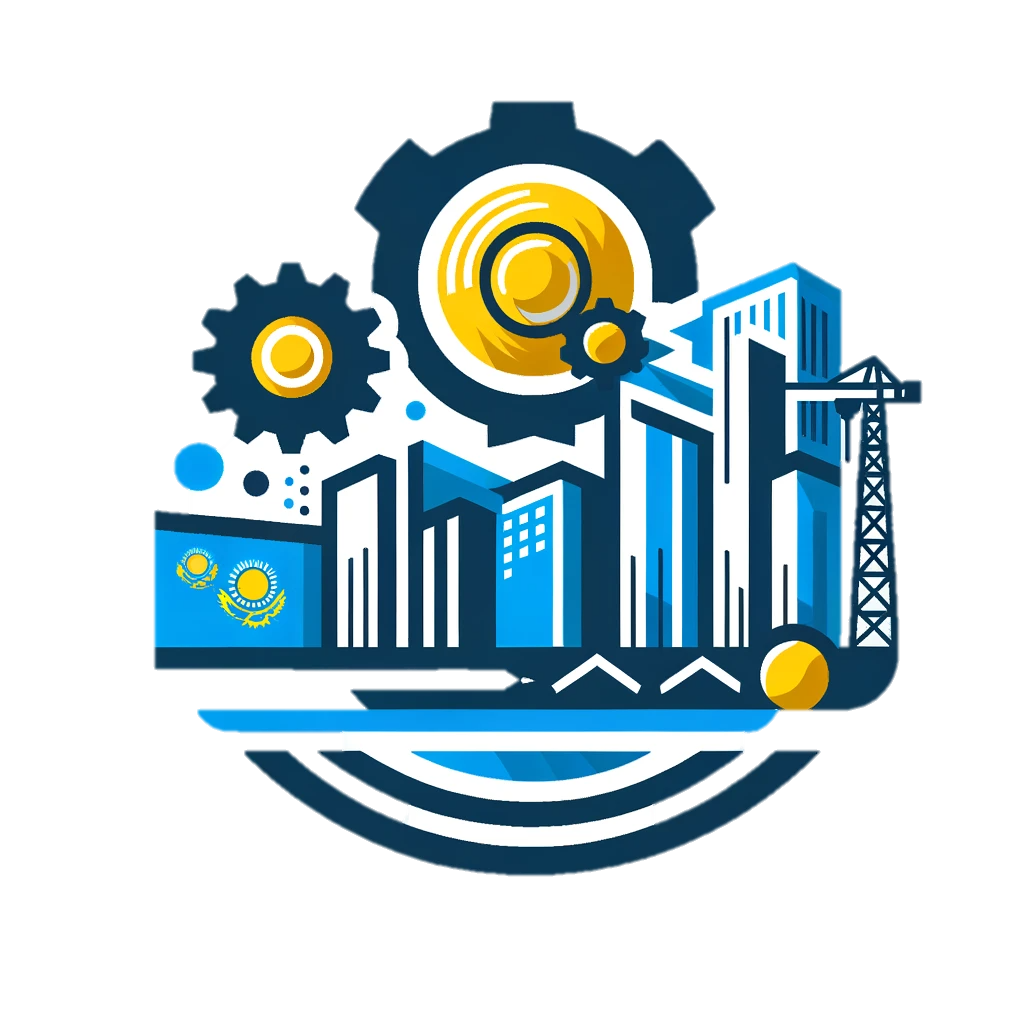 ҚҰРМЕТТІ КӘСІПКЕР!Индустрия және құрылыс министрлігі өнеркәсіптік кәсіпорындарды өнеркәсіп саласындағы субъектілердің қызметін жақсартуға бағытталған ауқымды сауалнамаға қатысуға шақырады. Сауалнама нәтижелері елдегі индустриялық дамуды бағалауға негіз болады.Деректердің құпиялылығына кепілдік беріледі!		СауалнамаСауалнама күні  	Кәсіпорын туралы ақпаратКәсіпорынның толық атауы*:______________________________________________________________________________________БЖН*:________________________________Өнеркәсіп: Металлургия	  Фармацевтика	  Құрылыс материалдарын өндіру Химия	  Тамақ өнеркәсібі Жеңіл өнеркәсіп Машина жасау Жиһаз өнеркәсібі  Тау-кен өнеркәсібі Басқа ______________________________________________________________________ ЭҚЖЖ: ________________________________Аймақ:  Ақмола облысы	 Қызылорда облысы Ақтөбе облысы	 Маңғыстау облысы Алматы облысы	 Павлодар облысы Атырау облысы	 Солтүстік Қазақстан облысы Шығыс Қазақстан облысы	 Түркістан облысы Жамбыл облысы	 Абай ауданы Батыс Қазақстан облысы  Ұлытау облысы Қарағанды облысы	 Астана қ. Қостанай облысы	 Алматы қ. Жетісу облысы	 Шымкент қ.Сіздің компанияңыздың капиталы қандай? Ұлттық Шетелдік Бірлескен кәсіпорын (акцияларды көрсету): ________________________________________________ Басқа (көрсетіңіз)__________________________________________________________Сіздің бизнесіңіз:микро (1-15 адам)шағын (16-100 адам)орташа (101-250 адам)үлкен (251 немесе одан да көп адам)Өнімнің атауы: ___________________________________________________________________________________________________________________________Кәсіпорыннын байланыс деректеріТелефон ________________________________________________________________Электрондық пошта __________________________________________________________________________Сілтеме(қатысуымен) _____________________________________________________ӨНДІРІС ФАКТОРЛАРЫНақты өндірістік жүктеме, %Негізгі құралдардың нақты тозуы, %20% дейін21 - 30%31 - 40%41 - 50%51 - 60%61 - 70%71 - 80%80%-дан астам______%20% дейін21-30%31-40%41-50%51-60%61 - 70%71 - 80%80%-дан астам______%НЕГІЗГІ ШАРТТАР№РесурсҚауіпсіздікҚауіпсіздікҚауіпсіздік1Жабдықтапшылықнормаартық2Еңбек ресурстарытапшылықнормаартық3Қолма-қол ақша айналым капиталытапшылықнормаартық4Шикізат қоры,тапшылықнормаартық5Материалдық қорлартапшылықнормаартық6Компоненттік қорлартапшылықнормаартық7Дайын өнім қорларытапшылықнормаартық8Ғимараттар, үй-жайлартапшылықнормаартық9Газтапшылықнормаартық10Электртапшылықнормаартықон бірЖолдартапшылықнормаартық12Сумен қамтамасыз етутапшылықнормаартық13Телекоммуникациялар (соның ішінде байланыс және Интернет)тапшылықнормаартық№.ФакторШығындар өсті:Шығындар өсті:Шығындар өсті:Шығындар төмендеді1Жалақы0-10%10-20%>20%2Тасымалдау0-10%10-20%>20%3Отын, энергия0-10%10-20%>20%4Шикізат0-10%10-20%>20%5Материалдар0-10%10-20%>20%6Аксессуарлар0-10%10-20%>20%7Салықтар0-10%10-20%>20%8Несие мөлшерлемелері0-10%10-20%>20%меншікті шикізат базасыЕАЭО елдерінен импортҚазақстан Республикасының кәсіпорындарыЕО елдерінен импортҚазақстан Республикасының кәсіпорындарыбасқа (көрсетіңіз)____________________________________________________________________________Қазақстан Республикасының аумағында аналогтарының болмауыКелісімшарттық міндеттемелерОтандық өнімнің сапасы төменЖабдықтаушылар қажетті көлемде және мерзімде шикізаттың тұрақты жеткізілімін қамтамасыз ете алмайдыИмпорт бағасы төменЭкономикалық тиімсіздік Басқа (көрсетіңіз): ______________________________________________________________________________________________________________________________________________________ Басқа (көрсетіңіз): ______________________________________________________________________________________________________________________________________________________III. ӨНІМДЕРДІ САТУ, соның ішінде. ЭКСПОРТІшкі нарықтаСыртқы нарықтажоғары сұранысорташа сұраныстөмен сұраныс өнімдер тек ішкі нарықта сатылады жоғары сұранысорташа сұраныстөмен сұранысжоғары кедендік баждарсыртқы сату арналарының қолжетімсіздігішығарылатын өнімнің халықаралық стандарттарға сәйкес келмеуі Экспорттағы заңнамалық шектеулер (қайсысын көрсетіңіз) _________________________________________________________________________________баға бойынша өнімнің бәсекеге қабілетсіздігібасқа (көрсетіңіз) ______________________________________________________________________________________________________________________________________басқа (көрсетіңіз) ______________________________________________________________________________________________________________________________________ИмпорттаЭкспорттаҚолданыстағы еркін сауда туралы келісімдер және олардың преференциялық режимі туралы ақпараттың болмауыЖоғары көлік шығындарыТауарларды кедендік шекара арқылы өткізу ұзақтығыШекара бекеттерінде бақылаушы органдар талап ететін рұқсаттардың үлкен тізіміІшкі нарықтағы төмен сатылым, ол үшін кедендік баждар алынадыЖалпы кедендік тарифтер төмен, сондықтан ЕСК ешқандай жеңілдіктер бермейдіМәселе жоқБасқа (көрсетіңіз)___________________________________________________________________________________________________________________Тасымалдау бағыттарын құрудың қиындығыЖоғары көлік шығындарыЕСА ережелерінің шыққан елге тәуелділігіТексерудің және шығу тегі сертификатын берудің жоғары құныТауардың шығу тегі сертификатын алу рәсімдері күрделене түстіЕСА елдерінің шекарасындағы бақылау-өткізу пункттерінде бақылаушы органдар талап ететін рұқсаттардың үлкен тізіміЖеткізушілер ЕСА жүйесімен таныс емес және қажетті құжаттаманы ала алмайдыМәселе жоқБасқа (көрсетіңіз)_______________________________________________________________________________Мықты жақтарыӘлсіз жақтарыҮлкен тәжірибеАйналым қаражатының жеткіліксіздігіЖоғары сапаӨнімнің әлсіз бейнесіКомпания атағыСату техникасының әлсіздігіЖоғары сатылымдарСтратегияның болмауыСала/сегмент көшбасшылығыҚызметкерлердің төмен белсенділігіИнновациялық технологияларТар өнім желісіТөмен бағаӘлсіз маркетингТұтынушының қанағаттануыҚызметкерлердің төмен біліктілігіДәлелденген бизнес-процестерБелгісіз брендБілікті кадрларТұтынушыға назар аударудың болмауыҚазіргі заманғы жабдықтарКең ассортиментіӨндірістік қуаттарды толық пайдалануМаркетингтік потенциалТапсырысты жедел өңдеуІшкі технологиялық мәселелер немесе ескірген қуатШетелдік компаниялармен ынтымақтастықЖоғары құныБасқа_____________________Басқа_____________________________________IV. СТАНДАРТТАУ ЖӘНЕ СЕРТИФИКАТТАУV. АДАМ РЕСУРСЫБілікті инженерлер мен техниктерБілікті орта буын басшылары (өндірістік құрылымдық бөлімшелер, бригадирлер, бригадирлер және т.б.)Техникалық және кәсіптік білімі (ТжКБ) бар білікті жұмысшылар (механик, электрик, токарь және т.б.)Басқа (көрсетіңіз): ________________________________________________________________________________27. Қандай цифрлық технологиялар(мысалы, процестерді басқару жүйелері, IoT, үлкен деректер және аналитика, жасанды интеллект)қазіргі уақытта сіздің кәсіпорында белсенді түрде пайдаланылады? Цифрландырудың төмен деңгейі:Біз сандық технологияның шектеулі көлемін пайдаланамыз, негізінен электрондық пошта және кеңсе бағдарламалары сияқты негізгі тапсырмалар үшін». Цифрландырудың орташа деңгейі:«Бізде процесті автоматтандыру жүйелері мен деректерді талдаудың негізгі құралдары бар, бірақ біз әлі жасанды интеллект немесе IoT сияқты озық технологияларды пайдаланбаймыз». Цифрландырудың жоғары деңгейі:Өндірістік процестерді оңтайландыру үшін біз озық технологияларды, соның ішінде өндірісті басқару жүйелерін, IoT, үлкен деректерді, аналитика мен жасанды интеллектті белсенді түрде қолданамыз».28. Өндірістік процестерді оңтайландыру, шешімдер қабылдау және тенденцияларды анықтау үшін деректерді қалай талдайсыз? Деректерді пайдаланудың төмен деңгейі: «Біз деректерді жинаймыз, бірақ оны негізінен терең талдаусыз немесе болжау үшін пайдаланбай, есеп беру және мұрағаттау үшін пайдаланамыз.» Деректерді пайдаланудың орташа деңгейі: «Біз ағымдағы операцияларды және шешім қабылдауды жақсарту үшін жиналған деректерді талдаймыз, бірақ бізде күрделі болжамды талдау немесе автоматтандырылған шешім қабылдау мүмкіндіктері жоқ». Деректерді пайдаланудың жоғары деңгейі: «Біз күрделі алгоритмдер мен машиналық оқытуды қолдана отырып, өндірістік процестерді оңтайландыру, стратегиялық шешімдер қабылдау және болашақ трендтерді болжау үшін жиналған деректерді қарқынды пайдаланамыз».VII.  НОРМАТИВТІК-ҚҰҚЫҚТЫҚ БАЗА ШЕҢБЕРІНДЕГІ ФАКТОРЛАР№.МәселеБағаБағаБағаБағаБаға1Электрмен қамтамасыз ету 1 2 3 4 52Газбен жабдықтау 1 2 3 4 53Сумен қамтамасыз ету 1 2 3 4 54Телекоммуникациямен қамтамасыз ету
(байланыс, интернет және т.б.) 1 2 3 4 55Жолды қамтамасыз ету 1 2 3 4 56Темір жолдармен қамтамасыз ету 1 2 3 4 57Канализациямен қамтамасыз ету 1 2 3 4 58Жүктерді тасымалдау 1 2 3 4 59Жер учаскелерін қабылдау және тіркеу 1 2 3 4 510Құрылысқа рұқсат алу және жобалық құжаттаманы дайындау 1 2 3 4 5он бірМемлекет әрекетінің болжауға болмайтындығы 1 2 3 4 512Салық ауыртпалығы 1 2 3 4 513Кедендік рәсімдер 1 2 3 4 514Инфляция 1 2 3 4 515Білікті жұмыс күші тапшылығы 1 2 3 4 516Лицензия алудағы қиындықтар 1 2 3 4 517Қарыздық қаржыландыруды алудың құны мен қиындықтары (несие бойынша пайыздық мөлшерлеме, кепілдік талаптары және т.б.) 1 2 3 4 518Макроэкономикалық тұрақсыздық (бағаның өсуі және т.б.) 1 2 3 4 519Заңнаманың тұрақсыздығы 1 2 3 4 520Кәсіпкерліктің қауіпсіздігі Кіріспе 1 2 3 4 521Әділетсіз бәсеке 1 2 3 4 522Сот жүйесі мен құқық қорғау органдарының әлсіз жақтары 1 2 3 4 5өтініштерді қарау кезінде бюрократия мен қағазбастылықтың көрінісіөтінімді қарауды автоматтандырудың төмен деңгейі (ұзақ мерзімді)қолданбаларды өңдеудің ұзақ уақытыЕсеп беру жүктемесінің мониторингізаңнаманың жетілдірілмегендігіөтінімді таңдау процедурасының ашық еместігі Басқа (көрсетіңіз) ________________________________________________________________ Басқа (көрсетіңіз) ________________________________________________________________Толық қолжетімдіТолық қолжетімсізЖоқтан гөрі қолжетімдіЖауап беруге қиналамынМүмкін жоқ шығар Басқа (көрсетіңіз) ________________________________________________________________ Басқа (көрсетіңіз) ________________________________________________________________